Väli- ja loppuraportointiohjeet, TKI-hanke Yleistä Väli-/loppuraportin ulkoasu on valinnainen, mutta sen tulee sisältää tässä ohjeessa esitetyt asiat. Väli-/loppuraportti tarkastutetaan ensiksi hankkeen valvojalla. Valvoja toimittaa viimeistellyn väli-/loppuraportin sähköpostitse ympäristöministeriöön (kirjaamo.ym@gov.fi, kopio petri.nissinen@gov.fi). Mikäli hanketta valvoo ympäristöministeriö, hankkeen toteuttaja toimittaa viimeistellyn väli-/loppuraportin ympäristöministeriöön. Sähköpostin otsikkokenttään kirjoitetaan raportin tyyppi, raportointijakso ja hankkeen diaarinro; esim. ”Väliraportti/Loppuraportti x.x.20xx - x.x.20xx, VN/xxxxx/20xx”. YM tekee maksuerästä maksatuspäätöksen, kun väli- tai loppuraportti ja sen liitteenä toimitetut kustannusraportoinnit on tarkistettu. Laskutusohje toimitetaan maksatuspäätöksen yhteydessä.Väliraportin sisältövaatimuksetHankkeen nimi ja toteuttaja(t)Raportoitava jakso x.x.20xx – x.x.20xxRahoituslähteen tiedot Ympäristöministeriö mainitaan hankkeen rahoittajana tekstissäJos hankepäätöksen mukaan hanketta rahoitetaan EU:n elpymis- ja palautumistukivälineestä, lisätään kaikkeen hankedokumentaation Next Generation EU –logo (ohjeen lopussa kohdassa liite)Lyhyt hankekuvaus ja aikataulusuunnitelmahankkeen lyhyt esittely (mitä, kuka, miksi, milloin, missä?)Hankkeen edistyminen (raportoitavan jakson aikana)toteutetut toimenpiteetonnistumiset/saavutukset ja eteen tulleet haasteetmahdolliset muutostarpeet aikatauluun, kustannusten kohdentamiseen, hankesuunnitelmaan, henkilöresursseihin yms.raportointijakson aikana toteutetut viestintätoimetSuunnitelma seuraavalle raportointijaksollesuunnitellut toimenpiteetmahdolliset poikkeamat alkuperäisestä suunnitelmastaTalousraportti lyhyt yhteenveto raportointijakson kustannuksistamahdolliset poikkeamat/muutostarpeet kustannusarvioonliitteinä toimitetaan: kustannuserittely (hankkeen tyypin mukaisesti investointi- tai TKI-hankkeen kustannuserittelypohjalle)kirjanpidon otteet raportointijakson aikana toteutuneista kustannuksista kirjanpidon otteet käytetystä työajasta (vain TKI-hankkeissa, joissa palkkakustannuksia sisältyy hankkeen kustannuksiin)Loppuraportin sisältövaatimukset, TKI-hankeKansilehti Hankkeen nimi ja toteuttaja(t)Hankkeen kesto x.x.20xx – x.x.20xxRahoituslähteen tiedot Ympäristöministeriö mainitaan hankkeen rahoittajana tekstissäJos hankepäätöksen mukaan hanketta rahoitetaan EU:n elpymis- ja palautumistukivälineestä, lisätään kaikkeen hankedokumentaation Next Generation EU –logo (ohjeen lopussa kohdassa liite)Tiivistelmä Sisällysluettelo (ml. sivunumerot) Hankkeen tausta Tarve ja relevanssiTavoitteetHankkeen toteutusToteutetut toimenpiteet, niiden toteuttajat ja aikatauluMahdolliset muutokset hankkeen toteutuksessa alkuperäiseen suunnitelmaan nähdenPositiiviset huomiot ja eteen tulleet haasteetYhteenveto hankkeen viestintätoimista sekä mahdolliset onnistumiset ja haasteet Hankkeen tulokset Hankkeen tulosten esittelyKonkreettiset tuotokset ja ratkaisut, jotka tuotettiin hankkeessaToteutuivatko hankkeen tavoitteet? Mikä jäi toteutumatta ja miksi?Mikäli hankkeessa tehdään erillinen loppuraportti/julkaisu, voidaan viitata siihen ja esittää tässä lyhyt yhteenveto ehdotukset hankkeen tulosten hyödyntämiseksi, ml. liiketaloudelliset ja lainsäädännölliset näkökohdat Hankkeen vaikutukset Kooste hankkeen vaikutuksista (sekä positiivisista että negatiivisista) ja niiden aikajänteestä, mahdollisimman kattavasti määrällisinä arvioina: Talous- ja työllisyysvaikutukset (esim. liikevaihto/tuotannon arvo, säästöt, henkilötyövuodet jne.)Ympäristövaikutukset ml. ravinteiden kierrätys, ilmastonmuutos, vesien suojelu, ympäristön pilaantumisen ehkäiseminen, biologinen monimuotoisuus (esim. kierrätysravinteen käytön kasvu, vältetyt ilmastopäästöt, uusiutuvan energian tuotantomäärä, vesistökuormituksen väheneminen jne.) Muut mahdolliset vaikutukset Mikäli kyseessä on investointia valmisteleva hanke, esitetään arvio myös mahdollisen investoinnin vaikutuksista ja toteutusaikataulusta.  Arvio ei merkittävää haittaa -periaatteen (DNSH) toteutumisesta hankkeessa (jos hankkeelle on hakemusvaiheessa tehty arviointi ei merkittävää haittaa -periaatteen mukaisuudesta)  Talousraportti Lyhyt yhteenveto kustannusarvion ja rahoitussuunnitelman toteutumisesta hankkeessa, ml. mahdolliset esiin nousseet ongelmatKoko hanketta koskevan ulkopuolisen tilintarkastajan lausunnolla varustetun selvityksen valtionavustuksen käytöstä kuten avustuspäätöksen kohdassa ”Tilintarkastajan lausunto” on määriteltyLiitteinä toimitetaan talousraportit, joista ei ole vielä toimitettu kirjanpidon otteita aikaisempien raportointijaksojen aikanaKustannuserittely (TKI-hankkeen kustannuserittelypohjalle)Kirjanpidon otteet raportointijakson aikana toteutuneista kustannuksista ja Kirjanpidon otteet käytetystä työajasta (mikäli palkkakustannuksia sisältyy hankkeen kustannuksiin)Yhteenveto Tiivis yhteenveto hankkeesta ja sen päätuloksistaHankkeen johtopäätökset Esiin nousseet jatkohankkeita tai muita toimia koskevat ideat ja tarpeetLiiteEU:n elpymis- ja palautumistukivälineestä rahoitettavien hankkeiden dokumenteissa käytettävä logo.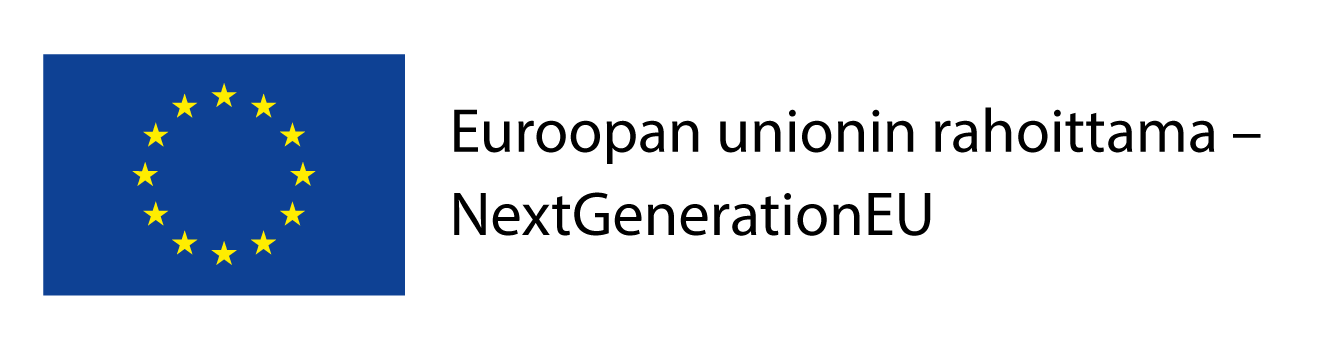 